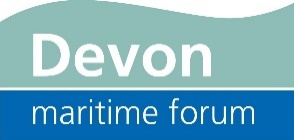 Webinar - Charting A Course to Marine Net-Zero[Provisional] Programme – 8th December 2021TimingProgramme ItemSpeaker09.30Welcome and House KeepingProf. Ed MaltbyDMF (Chair) Session I – Reducing EmissionsSession I – Reducing Emissions09.40Marine Renewables: Offshore Wind Adam PharaohRoyal HaskoningDHV10.00Electric and Alternative Marine Propulsion SystemsProf. Chris SmithCentre for Future Clean Mobility (UoE)10.20Shifting Gears – achieving climate-smart fisheriesDr. Andrew JohnsonMarFishEco10.40Q + A and Discussion 1 Chair/Speakers/Delegates11.00COMFORT BREAKCOMFORT BREAKSession II –  Increasing SequestrationSession II –  Increasing Sequestration11.10BLUE Carbon Daniel CrockettBlue Marine Foundation11.30Sussex Kelp Restoration ProjectSally AshbySussex Wildlife Trust11.50Saltmarsh Creation/Restoration: The PACCo ProjectDr. Sam BridgewaterClinton Devon Estates12.10Q + A and Discussion 1 Chair/Speakers/Delegates12.30 -12.40Closing RemarksProf. Ed MaltbyDMF (Chair) 